Property recommendationsIntroductionsJack Bauer family is going to move to Pittsburgh. The family is recruiting a butler to help them make decisions. The tasks is:A house.  Jack Bauer family wants to buy a house. The requirements are:The price is less than 500,000 USD.It has investment potential.Close to medical centers/hospitals, universities and supermarkets/malls (Target, Walmart, Whole Food, Costco, etc.).Excellent traffic in surrounding areas.To accomplish this task in this assignment, that data file containing Pittsburgh property price data that was provided accompanying the project description was utilised.In the next section, an approach that was followed in accomplishing the recommendations is presented.ApproachProperty data provided in the data file was analysed while taking into consecration, the requirements from the Bauer family as presented in the introduction above. In order for us to be able to build a model that could be used in analysing the data and providing proper recommendations, for the Bauer family, ratings were assigned to some of the records in the list of properties. These manually rated records were to be used as training data for our recommendation model. Our approach in providing the rating was based on our view that, more expensive properties have a greater investment potential as it indicates that such properties attracts more interest. This therefore means that when an opportunity to sell it comes, it will not be challenging to get potential buyers.This view led us to the top 51 expensive propertied within the $0 to $499999 bracket  and assigning ratings on them. In addition to them having a greater potential as an investment, the higher prices can also serve as an indicator of a relative higher quality of the properties. These top 50 properties are initially assigned scores of 5 as they met the requirement of having an investment potential and the requirement of being below $500000. These score to be increased or decreased after analysing the distribution of the of traffic congestions and property price distribution on the map presented in https://vietexob.shinyapps.io/traffic_real_estate .The maps utilised to adjust there scores shown in Figure 1 and Figure 2. Figure 1 depicts the listing price distribution while Figure 2 depicts traffic distribution measured by the average speed within a neighbourhood.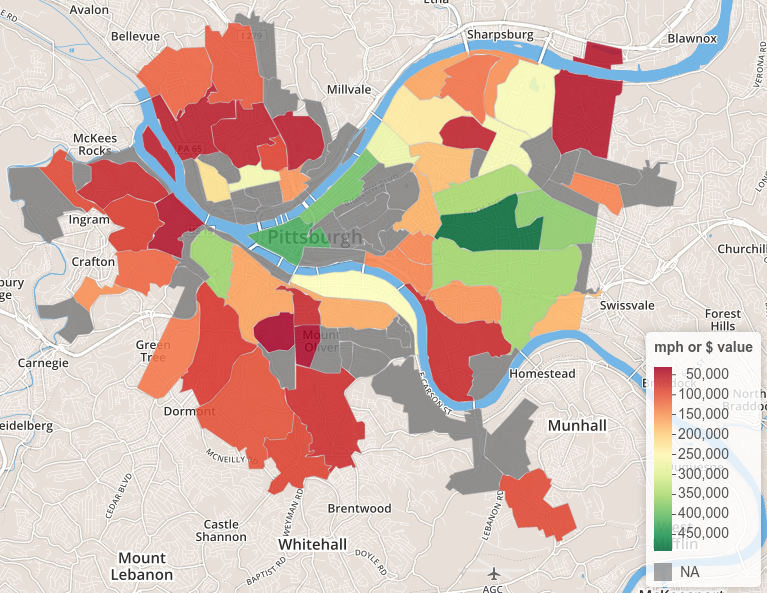 Figure :  Median listing price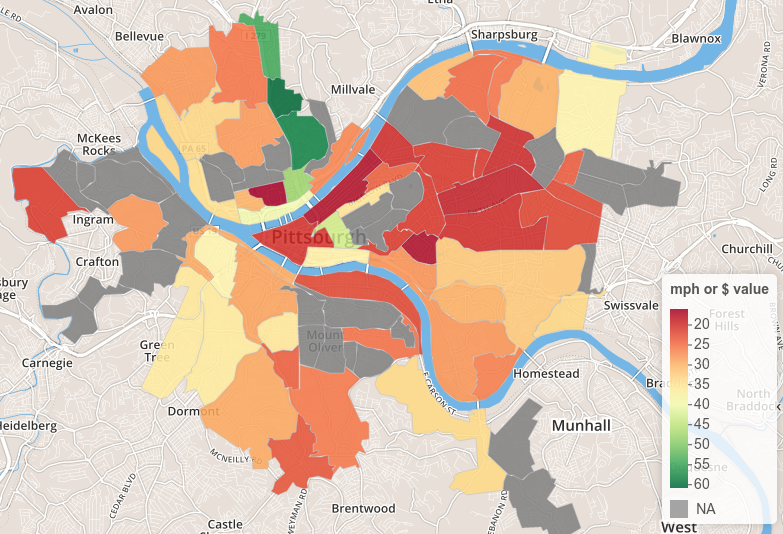 Figure : Average road speed distributionFrom the score of 5 for each of the 51 properties, the score decreased or increased depending on whether the property is located in traffic congested neighborhood or not and also depending on the property is based in a neighborhood with lower median price listing or not. The 51 properties that were manually rated are presented in Table 1.Table : Manually rated properties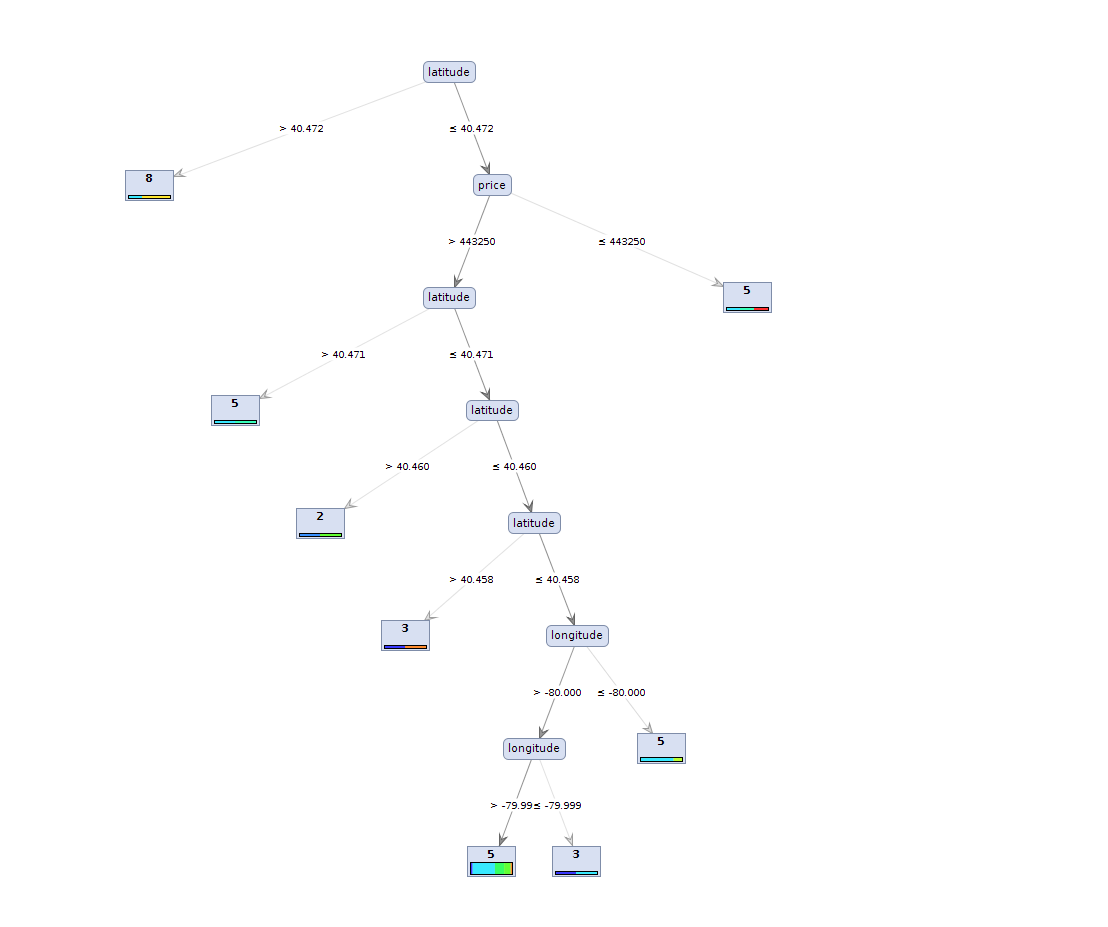 Figure : Decision Tree based on the training dataThe decision tree can be read as follows: is a property is geographically placed below 40.472 on latitude and it is priced $443250, it is generally rated 5. This was obtained by running a process on RapidMiner with the data in Table 1. The developed model was found to have 54$ in accuracy. Since properties that would be recommended to the Bauer family are of the highest rating, Figure 4 shows predicted ratings with the highest one being the 8.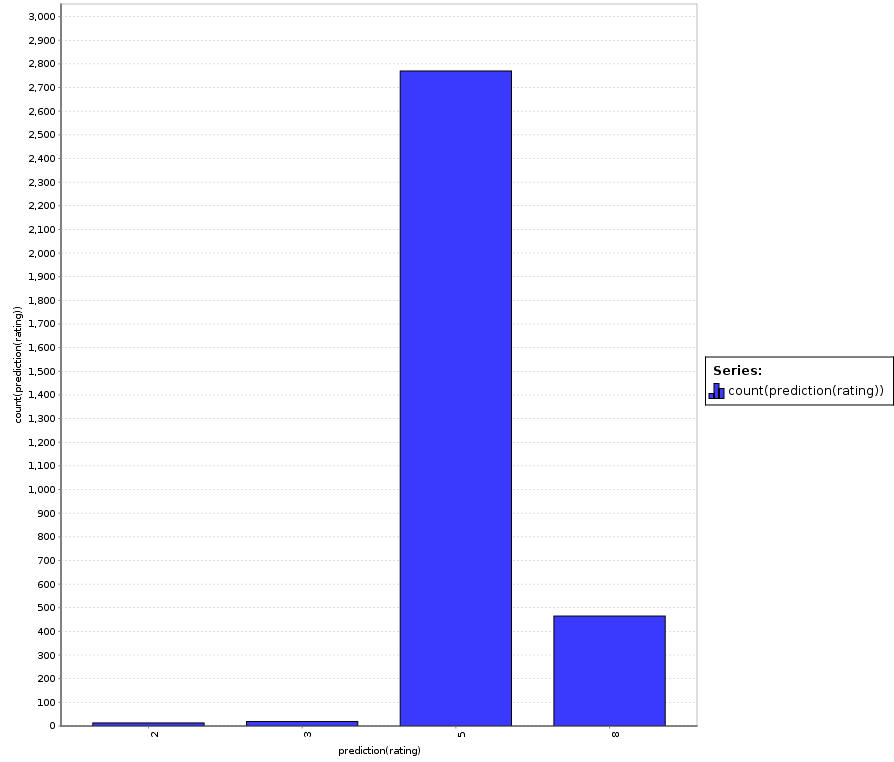 Figure : Count per predicted ratingNow that the rating that the rating that to be used for recommendation is 8, properties with this rating in Pittsburgh  were found to be located in Upper Lawrenceville, Summer Hill, Stanton Heights, Perry North, Marshall-Shadeland, Highlands Park and Bloemfield neighborhoods as seen in Figure 5.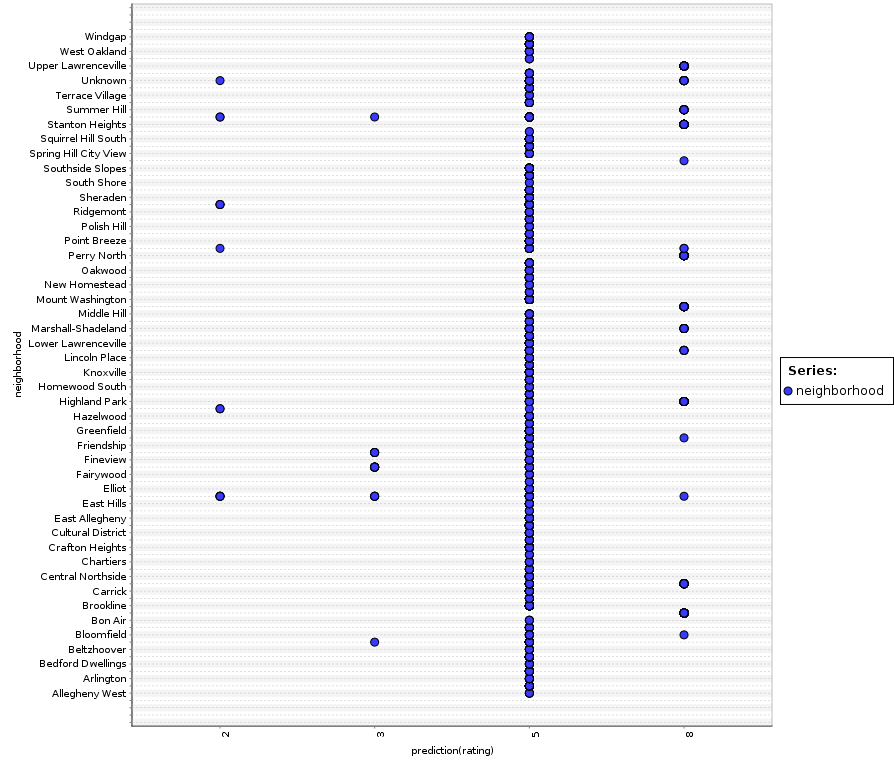 Figure : Predicted rating per neighborhoodConclusion and recommendations.In this project conducted research and analysis of property data from Pittsburgh with the aim to recommend properties for the Bauer family based on the requirements that they had provided which are:a)	The price is less than 500,000 USD.b)	It has investment potential.c)	Close to medical centers/hospitals, universities and supermarkets/malls .d)	Excellent traffic in surrounding areas.These requirements were taken into consideration which developing the prediction model. The prediction model was tested and was found to have 54% accuracy which means its predictions can be trusted. The model therefore predicted properties from Upper Lawrenceville, Summer Hill, Stanton Heights, Perry North, Marshall-Shadeland, Highlands Park and Bloemfield neighborhoods. These predictions can be compared with the price listings and traffic congestions as depicted in Figure 1 and Figure 2 respectively. Summer Hill for example is one of the best neighborhoods in terms of traffic congestion.locationstreetneighborhoodpricerating371 S GRAHAM ST PITTSBURGHS Graham StBloomfield4750003374 S PACIFIC AVE PITTSBURGHS Pacific AveBloomfield48575021016 5TH AVE PITTSBURGH5th AveBluff47000051044 SAW MILL RUN BLVD PITTSBURGHSaw Mill Run BlvdBrookline45000053421 BATES ST PITTSBURGHBates StCentral Oakland4400007806 PENN AVE UNIT 5 PITTSBURGHPenn AveCultural District4490004941 PENN AVE UNIT 902 PITTSBURGHPenn AveCultural District4750006467 WYOLA ST PITTSBURGHWyola StDuquesne Heights4400005157 SWEETBRIAR VILLIAGE TRL PITTSBURGHSweetbriar Village TrlDuquesne Heights4450005157 SWEETBRIAR VILLIAGE TRL PITTSBURGHSweetbriar Village TrlDuquesne Heights4450005301 5TH AVE PITTSBURGH5th AveFifth and Forbes Corridor4500003301 5TH AVE PITTSBURGH5th AveFifth and Forbes Corridor4600005300 4TH AVE UNIT 2102 PITTSBURGH4th AveFifth and Forbes Corridor47500005401 GLENWOOD AVE PITTSBURGHGlenwood AveHazelwood47500056126 CALLERY ST PITTSBURGHCallery StHighland Park45000056333 JACKSON ST PITTSBURGHJackson StHighland Park4765006943 WELLESLEY RD PITTSBURGHWellesley RdHighland Park47900075710 CALLOWHILL ST PITTSBURGHCallowhill StHighland Park49000081000 FARRAGUT ST PITTSBURGHFarragut StHighland Park49000081220 W NORTH AVE PITTSBURGHW North AveManchester4625005307 S DITHRIDGE ST UNIT 802 PITTSBURGHS Dithridge StNorth Oakland4667006307 S DITHRIDGE ST UNIT 803 PITTSBURGHS Dithridge StNorth Oakland4667006703 GETTYSBURG ST PITTSBURGHGettysburg StPoint Breeze4703005245 CONOVER RD PITTSBURGHConover RdPoint Breeze47654556952 CLARIDGE PL PITTSBURGHClaridge PlPoint Breeze4800005131 YORKSHIRE DR PITTSBURGHYorkshire DrPoint Breeze49900054770 WALLINGFORD ST PITTSBURGHWallingford StShadyside4473005715 S AIKEN AVE PITTSBURGHS Aiken AveShadyside4500006242 EMERSON ST PITTSBURGHEmerson StShadyside4550009246 EMERSON ST PITTSBURGHEmerson StShadyside4550006586 MOORHEAD PL PITTSBURGHMoorhead PlShadyside4800005426 COVENTRY RD PITTSBURGHCoventry RdShadyside490000419 S 18TH ST PITTSBURGHS 18th StSouthside Flats4450005101 MERRIMAN MEWS PITTSBURGHMerriman MewsSouthside Flats4750005101 MERRIMAN MEWS PITTSBURGHMerriman MewsSouthside Flats47500051113 E CARSON ST PITTSBURGHE Carson StSouthside Flats480000458 S 17TH ST PITTSBURGHS 17th StSouthside Flats48000042212 E CARSON ST PITTSBURGHE Carson StSouthside Flats4800004105 MERRIMAN MEWS PITTSBURGHMerriman MewsSouthside Flats48200031123 WIGHTMAN ST PITTSBURGHWightman StSquirrel Hill North44350091660 MURRAY AVE UNIT 26 PITTSBURGHMurray AveSquirrel Hill North45000051536 ASBURY PL PITTSBURGHAsbury PlSquirrel Hill North45100051029 MURRAYHILL AVE PITTSBURGHMurrayhill AveSquirrel Hill North47900041031 MURRAYHILL AVE PITTSBURGHMurrayhill AveSquirrel Hill North48500051853 SHAW AVE PITTSBURGHShaw AveSquirrel Hill South443000106740 FOREST GLEN RD PITTSBURGHForest Glen RdSquirrel Hill South46000056429 BARTLETT ST PITTSBURGHBartlett StSquirrel Hill South46400056347 PHILLIPS AVE PITTSBURGHPhillips AveSquirrel Hill South46500052734 FERNWALD RD PITTSBURGHFernwald RdSquirrel Hill South48900046219 NICHOLSON ST PITTSBURGHNicholson StSquirrel Hill South49700030 W NORTH AVE PITTSBURGHNorth AveUnknown4625005